										Tuesday April 10, 2018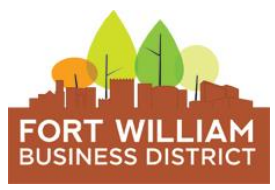 							510 Victoria Aveenue							6:00 pm – 8:50AGM MinutesRecording Minutes: Akio Brayshaw33 people in attendance with 21 tenants/landlords representedOpening Ceremony Blue Sky Healing Drum Circle - 6pmDinner – 6:30pmMeeting called to order at 6:55pm Opening statements and greetings by Raechel Reed, Chair Person of the Board of DirectorsWelcome Mandy Karfignini Approval of Minutes 2017 AGM Minutes – 7pm                        from Wednesday June 14th, 2017 -  No Quorum Lori Paras, Axel Rehfus, Brian Schreoder, Ian and Others Left Upset about No QuorumApproval of the Financial Statements – Presented by Mike Larriza – 7:05pm No QuorumAnnual Budget/Board Report – Presented by: Raechel Reed – 7:10pmBob Tindal Asked about the Eye in the Sky – Jim Hupka – HE believes $1000/year is made available by the city – is it being maintained?  Aldo – They did change the cameras Last year- not manned day by day, but can be accessed.Constitutional Reform - First Draft - 7:15pm – Raechel ReedMember Asked About doing online Polling or Meeting onlineFind Out Exactly How Many Member we Have???Jim Hupka, “can people be made aware in person regarding the Polling Booth in July  -  For the ConstitutionMember - Something to Adjust in the mailing list           CEDC Survey – Presented by Piero Pucci- 7:25pmWe need to Change the Issue of Presentation and Danger in the area The Area is in Need for New BusinessIntroduce Ryan Moore – We at the CEDC want to Help Small Business – Finding Solutions and Resources.          Chairs Update – Presented by Raechel Reed - 7:35pm           Official City Plan - Leslie McEcherin - 7:40Aldo – What are the incentives?   First Come First Serve Basis.                                                $100 000 Program  -   Maximum Grant $25 000  Mike Larizza - you need a Permit.  Aldo –it would be beneficial to Link with the BIA Yes; Feed Back is Accepted              Upcoming Events – Presented by Raechel Reed – 7:55pmNew Beginnings Powwow Street FairSleeping Giant Brewery Real Estate – Lease – Sale Jim Hupka – Wants us to Connect With the Clean Green and Beautiful Comity  Open Floor - Aldo Ruberto – 8:00pmOpen Streets – Jim Hupka believes it was a waste of time.Aldo’s response is that it was a learning experienceJim Hupka – What are we doing about Flowers Mike Larizza – Paulusmas has canceled their contractPresents the cost of planting Flowers and Maintaining them. Along with the lighting in Patterson Park – $31,200 a yearWith the Proposed Solution we would spend less than $9,000.00Member asks for us to link with Erin Begal @ Roots to Harvest Craig – Bring Tourism to Our Area - Butterfly AlleyScotia, Give an offer to Diactive – Get Artists to Beautify the AreaAldo, has talked to Leah Bailey about getting Big Painted Canisters to help beautify.    Member Why not have some Buskers Fest in our area.Is there still such a thing as community hours?  People can help clean up the areaBob, they Usually have to be with the proper organization. Aldo, Looking into Having High School Students doing community Hours.Wayfinding Presented by Adam Krupper – 8:15 pm Member – She has traveled throughout Europe and has seen these Signs, She Thinks they are helpful to travellers Member likes the Idea of having an Wayfinding App attachedPut them in the Thunder Bay Tourism Magazine Scotia -  What Kind of material are we using – Vandalization Proof Film (Screen)Sleeping Giant has A Nose? Craig Suggested that the Signs Are Beautiful and but Thunder Bay is not all First Nations.Scotia Suggested we make them all different dependant on the varying cultures in thunder bay Shelby -  We are on the Traditional Land of the First Nations Member – I understand both sides of the story, we are a melting pot, but we are on the traditional land of the Fort William First Nations.  Craig – Each Kiosk can be in a Different Language.   Bob – Bay and Algoma area is more Finn or Scandinavian, we need to recognize all people.   Adjournment – 8:50pm